慈濟大學社工系110年暑期實習機構意願調查表親愛的機構實習負責人，辛苦了！感謝您配合回覆機構意願調查表，您可以選擇四種方式回覆：
1.Email機構實習辦法：機構已經有既定且完整資訊的實習辦法，請直接回傳 jyw536@mail.tcu.edu.tw 2.網路回覆：請使用QR code 掃描，填寫【網路版暑假實習機構意願調查表】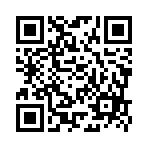 或者是搜尋關鍵字【實習專區–慈濟大學社會工作學系】點選網址3.傳真回覆：請傳真03-85801124.郵寄回覆：請郵寄970 花蓮市介仁街67號  慈濟大學社會工作學系一、機構基本資料    機構名稱（公文受文者名稱）_______________________________________________    機構名稱（實習合約用印名稱）_____________________________________________    機構統一編號：_________________________（必填，實習合約用）　　電話（含分機）： ____________________　傳真：______________________ _______        　　實習聯絡人：_________________________ 電子信箱：___________________________請問110年07月～110年09月，貴機構是否願意收大學部暑期實習學生依據「專門職業及技術人員高等考試社會工作師考試社會工作（福利）實習或實地工作認定標準」，實習機構資格條件：實習機構應聘有專職社會工作師或具社工專業背景之專職社會工作相關人員乙名以上；實習督導資格條件：社會工作師或符合專門職業及技術人員高等考試社工師考試應試資格之社會工作相關人員專業背景，且至少應有2年以上實務工作或教學經驗。    □不願意 (謝謝您抽空填答，請回傳Fax：03-8580112)    □願意，但機構無符合社會工作師法資格之督導(謝謝您抽空填答，請回傳Fax：03-8580112)□願意，且實習督導符合社會工作師法資格要求，請填答下列題目1.開始申請日期：_______________（舉例：109/12/13、隨到隨審）    2.申請截止日期：_________________（舉例：110/06/06）    3.提供名額：_______位  (□男____位  □女____位  □不限____位 )    4.服務領域（可複選）：□兒童  □少年  □醫療  □精神  □婦女  □身障  □老人                            □家庭  □學校  □社政  □非營利組織  □其他___________    5.實習內容：□個案工作  □團體工作  □社區工作  □方案設計與執行   □研究                  □電話諮詢  □營隊活動  □宣導活動  □文書處理  □其他                三、實習要求    1.實習日期：□ ____月____日開始至____月____日結束  □未定    2.實習時數：□依機構規定____________小時          □依學校規定240小時    3.修習科目：□無特別規定  □一般社工基本課程  □特殊科目________________________    4.成績要求與否？□是，規定為______________________________    □否    5.交通能力：□沒有限制  □必須具備機車駕照  □必須具備汽車駕照    6.是否必須自備交通工具：□是  □否      7.語言能力：      台語 □不須具備  □最好具備  □必須具備      客語 □不須具備  □最好具備  □必須具備      英語 □不須具備  □最好具備  □必須具備      原住民語（____________族）□不須限制  □最好具備  □必須具備    8.繳交資料：□履歷    □自傳  □實習計畫書  □成績單  □其他，說明                   9.面試與否？□是，說明__________________________________   □否    10.收費與否？□是，___________元    □否四、請問貴機構是否有其他分區機構或方案可提供實習？如果有，煩請填寫五、其他補充說明____________________________________________________________________________________感謝您的填寫，請於109年11月02日前回覆。若有任何賜教，請電03-8572677轉3022實習承辦王金永老師，謝謝您！慈濟大學社工系  敬啟機構/方案名稱地址（含郵遞區號）聯絡人/電話